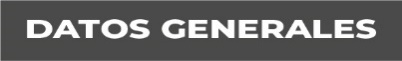 Nombre: Delio Ramsés Salas PantojaGrado de Escolaridad: Licenciatura en DerechoCédula Profesional: 5479721Teléfono de Oficina: 288-88-2-47-48Correo Electrónico:Formación Académica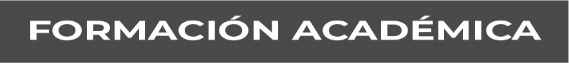 2000-2005Licenciatura en Derecho.Universidad Autónoma de Veracruz, Villa Rica2008-2010Maestría en Ciencias Políticas y Gestión PúblicaCentro Universitario Hispano Mexicano2011-2011Diplomado en Kinésica ForenseSociedad Mexicana del Documento y la Escritura2017-2019Licenciatura en Psicología Social, Universidad MexicanaTrayectoria Profesional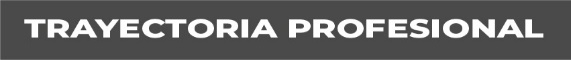 2018-2019Director de la Unidad de Transparencia delH. Ayuntamiento de Alvarado Veracruz2012-2015Teniente Analista de Información de la CoordinaciónEstatal de la Policía Federal2010-2015Asesor del Secretario de Comunicaciones delGobierno del Estado de Veracruz. Conocimiento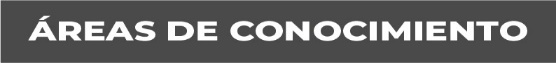 Derecho Penal y ConstitucionalTeoría del DelitoCiencias PolíticasPsicología SocialCriminologíaEntrevista e InterrogatorioComunicación No Verbal